Poznań, 14.11.2022r.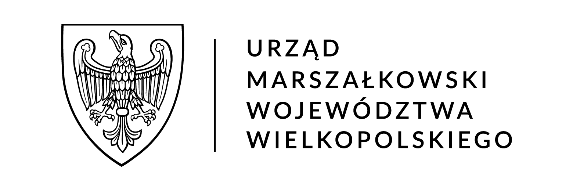 DSK-IV.272.2.2022Zaproszenie do złożenia ofertyZamawiający: Województwo Wielkopolskie z siedzibą Urzędu Marszałkowskiego Województwa Wielkopolskiego w Poznaniu Al. Niepodległości 3461-714 PoznańDepartament Zarządzania Środowiskiem i KlimatuNazwa postępowania: „Ekspertyza w sprawie identyfikacji oraz oszacowania ilości i rodzajów odpadów oraz kosztów związanych z ich usunięciem i przetworzeniem”PRZEDMIOT PLANOWANEGO ZAMÓWIENIAPrzedmiotem zamówienia jest wykonanie ekspertyzy w sprawie identyfikacji oraz oszacowania ilości i rodzajów odpadów oraz kosztów związanych z ich usunięciem, z  podziałem na odpowiednie działki geodezyjne, na których zlokalizowany jest Zakład, którego dotyczy przedmiotowa ekspertyza.Odpady zlokalizowane są na 4 działkach geodezyjnych o szacunkowej wielkości:Działka nr 936/9 – 875,55 m2; Działka nr 936/6 – 2833,26 m2; Działka nr 936/14 – 2614,02 m2; Działka nr 937/1 – 437,47 m2.Odpady zostały zgromadzone na terenie Zakładu zlokalizowanego w południowo-zachodniej części Województwa Wielkopolskiego przy ul. Kolejowej 32 w Czempiniu. Zakład zajmował się zarówno zbieraniem jak i przetwarzaniem odpadów, na jego terenie funkcjonowały: instalacja do mechanicznego przetwarzania odpadów niebezpiecznych jak i innych niż niebezpieczne oraz instalacja do przetwarzania (odzysku) odpadów aluminium i innych metali z pojemników ciśnieniowych. Decyzja udzielająca pozwolenia zintegrowanego została cofnięta w 2019 r. Na terenie Zakładu zostały zgromadzone znaczne ilości odpadów niebezpiecznych jak i innych niż niebezpieczne.Poglądowa mapa terenu oraz zdjęcia z terenu Zakładu stanowią załącznik nr 1 do zaproszenia.Ekspertyza będąca przedmiotem zamówienia powinna określać:szacunkowe ilości odpadów zgromadzonych na terenie Zakładu (z podziałem na działki geodezyjne) wraz opisem słownym i przyporządkowaniem do grupy odpadów zgodnie z  katalogiem odpadów oraz kwalifikacją czy jest to odpad niebezpieczny czy inny niż niebezpieczny;szacunkowy obmiar odpadów zdeponowanych na poszczególnych działkach oraz całościowo;warunki i sposoby magazynowania odpadów (ich dostępność, rodzaj opakowań);szacunkowe koszty związane z ich utylizacją;listę instalacji, posiadających uprawnienia oraz możliwości techniczne, logistyczne do  przetwarzania wcześniej określonych odpadów.Obowiązki Wykonawcy w ramach realizacji przedmiotu zamówienia:Przeprowadzenie spotkań roboczych (minimum 1 z pracownikami Departamentu Zarządzania Środowiskiem i Klimatu Urzędu Marszałkowskiego Województwa Wielkopolskiego w Poznaniu).Przeprowadzenie oględzin instalacji (minimum 1) wraz z poborem  niezbędnych prób (wybranych) odpadów i wykonaniem (zleceniem) badań laboratoryjnych.Zapewnienie osobom pobierającym próby szczególnych środków bezpieczeństwa, ze  względu na niewiadome pochodzenie poszczególnych rodzajów odpadów.Najpóźniej w dniu podpisania umowy Zamawiający przekaże do wglądu Wykonawcy dokumentację zgromadzoną w sprawie.Przed złożeniem oferty Zamawiający dopuszcza możliwość przeprowadzenia wizji lokalnej na terenie Zakładu. W celu przeprowadzenia wizji lokalnej Wykonawca zobowiązany jest złożyć stosowny wniosek w tej sprawie.OGÓLNY HARMONOGRAM REALIZACJI ZAMÓWIENIAPrzedmiot  zamówienia będzie realizowany dwuetapowo:I etap realizowany będzie w ciągu ok.1 miesiąca od dnia podpisania umowy. Na ten etap składa się:odbycie co najmniej 1 spotkania roboczego z pracownikami Departamentu Zarządzania Środowiskiem i Klimatu Urzędu Marszałkowskiego Województwa Wielkopolskiego w  Poznaniu;zaprezentowanie koncepcji przeprowadzenia ekspertyzy;analiza dostępnej dokumentacji;obmiar odpadów z wstępnym oszacowaniem ich ilości z ewentualnym poborem niezbędnych prób.II etap realizowany będzie w ciągu ok. 4 miesięcy od dnia zakończenia I etapu, na który składa się:opracowanie całościowej ekspertyzy zgodnie z opisem przedmiotu zamówienia.WYMAGANIA WOBEC OFERTYOferta musi zawierać przynajmniej następujące elementy:wykaz osób skierowanych przez wykonawcę do realizacji zamówienia wraz informacją o ich wykształceniu i doświadczeniu zawodowym;opis koncepcji sporządzenia ekspertyzy;Uwaga: koncepcja sporządzenia ekspertyzy będzie podlegała ocenie ofert, o której mowa w ust. V.dane Wykonawcy: nazwa, adres, adres poczty elektronicznej oraz nr telefonu;dane osoby do kontaktów w imieniu Wykonawcy;datę sporządzenia oferty;cenę brutto  i netto w PLN za całość usługi będącej przedmiotem zamówienia;Zamawiający nie dopuszcza możliwości składania ofert częściowych.WYMAGANIA MINIMALNE WOBEC POTENCJALNEGO WYKONAWCY O zamówienie może ubiegać się Wykonawca, który dysponuje doświadczeniem w realizacji zamówień dotyczących wykonywania ekspertyz w analogicznym do przedmiotu zamówienia zakresie.Na potwierdzenie spełnienia powyższego wymagania Wykonawca zobowiązany jest wykazać, że  w ciągu ostatnich 7 lat wykonał co najmniej 1 ekspertyzę, w analogicznym do przedmiotu zamówienia zakresie, ze wskazaniem daty, przedmiotu zamówienia oraz podmiotu dla którego realizowane było zamówienie.KRYTERIA OCENY OFERT I WYBORU OFERTY NAJKORZYSTNIEJSZEJKryteria oceny ofert oparte będą na systemie punktowym. W niniejszym postępowaniu oferty będą oceniane na podstawie następujących kryteriów:Kryterium I (Co)  - Cena oferty - waga: 50%W tym kryterium punkty zostaną przyznane według wzoru:C = (Cn/Cbo) * 50 pktgdzie:C – oznacza ilość punktów w kryterium „cena oferty”
Cn – oznacza najniższą cenę ofertową brutto spośród wszystkich ocenianych ofert
Cbo – oznacza cenę badanej ofertyKryterium II (Kr) - Koncepcja realizacji ekspertyzy - waga: 50%Ocenie zostanie poddana koncepcja, która w sposób najbardziej optymalny pozwoli na realizację przedmiotu zamówienia. Punktowana będzie racjonalność poboru prób, odpowiednie zaplanowanie, przeprowadzenie działań mających na celu oszacowanie ilości i rodzajów odpadów oraz powzięte środki ostrożności.SZCZEGÓŁOWE WYMAGANIA, KTÓRE ZOSTANĄ WPROWADZONE DO TREŚCI UMOWY:W razie odstąpienia od wykonania umowy zawartej między Zamawiającym a Wykonawcą lub  opóźnień wynikających z winy Wnioskodawcy przewidywane są kary umowne, które bliżej zostaną określone w umowie.  O wyborze oferty Zamawiający powiadomi Oferentów za pośrednictwem poczty elektronicznej.Zapytania dotyczące składanych ofert proszę kierować:Małgorzata Krucka-Adamkiewicz – Naczelnik Wydziału, tel. 61 626 64 37, e-mail: malgorzata.krucka@umww.plAgnieszka Lewicka – Zastępca Dyrektora Departamentu, tel. 61 626 64 64, e-mail: agnieszka.lewicka@umww.plAnna Łukasiewicz – Główny Specjalista, tel. 61 626 64 22, e-mail: anna.lukasiewicz@umww.plOfertę należy przesłać na adres mailowy: dsk.sekretariat@umww.pl do dnia 21.11.2022r. godz. 12.00.